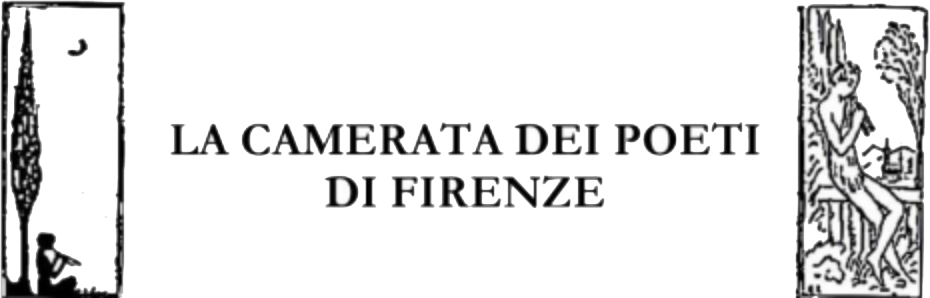 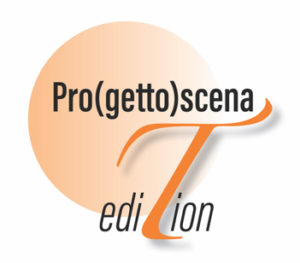 L’associazione culturale Pro(getto)scena edition ETSindice la terza edizione delCONCORSO LETTERARIO INTERNAZIONALE
DI POESIA E NARRATIVA
intitolato a MARIA DICORATOAmbrogino d’oro 2017 per il suo impegno nell’ambito della cultura e del socialeScadenza: 30 aprile 2023Pro(getto)scena edition ETS (con sede a Milano) promuove in modo prevalente la Letteratura e il Teatro in ogni sua forma – con i progetti editoriali a essi connessi –, nonché ogni altra espressione culturale rappresentativa della creatività umana. Il concorso letterario, che si rivolge a poeti e scrittori italiani e di nazionalità estera, ha il Patrocinio Culturale della Camerata dei poeti di Firenze – Sezione Internazionale, sodalizio intellettuale che dal 1930 è impegnato a promuovere, sviluppare e perseguire finalità culturali inerenti l’editoria e il campo artistico-letterario, con particolare cura e attenzione nei riguardi della Poesia. REGOLAMENTO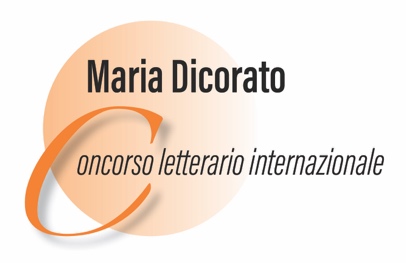 Il Concorso, dedicato a testi editi e inediti, in lingua italiana o con traduzione a latere, anche eventualmente già premiati in altri contest di scrittura, è riservato ad autori maggiorenni di qualunque nazionalità. Si articola in quattro sezioni: Poesia, Narrativa, Intercultura, Saggistica.Per i testi inediti si richiede l’invio degli elaborati  con le seguenti caratteristiche: Times New Roman – corpo 12, formato word e/o pdf – quest’ultimo è richiesto in particolare per il riscontro dell’impaginazione delle poesie)  SezioniA. Poesia in italiano o in dialetto (con traduzione) senza preclusione di genere.A1_edita: raccolta e/o in collana, pubblicata a partire dal 2013. È gradita (anche se non obbligatoria) una breve presentazione.A2_inedita: a tema liberoa tema imposto: incentrato sullo speciale rapporto che lega l’Uomo agli animali d’affezione/compagnia (in via esemplificativa: cani gatti, volatili, pesci, etc.).silloge: occorre indicare il titolo. Da un minimo di 5 a un massimo di 9 poesie: ciascun componimento non deve superare le 35/40 righe (versi e spazi inclusi). poesie sciolte: massimo 5 componimenti, ciascuno dei quali non deve superare le 35/40 righe (versi e spazi inclusi).B. NarrativaB1_edita: a tema libero: romanzo o raccolta di racconti, editi a partire dal 2013.di genere noir/poliziesco/thriller: romanzo o raccolta di racconti, editi a partire dal 2013.B2_inedita: romanzobreve a tema libero: racconto (13.000 battute spazi inclusi). Si può partecipare con un massimo di tre racconti. Sono ammesse anche raccolte di racconti brevi a tema libero (fino a sette).breve a tema imposto: racconto incentrato sullo speciale rapporto che lega l’Uomo agli animali d’affezione/compagnia (in via esemplificativa: cani gatti, volatili, pesci, etc. Si può partecipare con un singolo racconto (13.000 battute spazi inclusi).  B3_per l’infanzia e/o i ragazzi (edita e inedita)Possono concorrere romanzi, raccolte di racconti e libri illustrati.In caso di racconti inediti: è consentito l’invio fino a un massimo di tre (fino a 13.000 battute spazi inclusi per ogni racconto); per le raccolte di racconti: non oltre sette elaborati brevi.C_InterculturaTesti editi e/o inediti che indaghino il tema della conoscenza e dello scambio tra culture differenti e diritti umani.D_Saggistica Testi editi e/o ineditia tema liberoa tema imposto: Etica del conflitto. Etica della pace.MODALITÀ DI PARTECIPAZIONEÈ richiesto l’invio degli elaborati entro la mezzanotte del 30 aprile 2023.È possibile partecipare al concorso inviando gli elaborati  unicamente in forma digitale , tramite l’apposito form predisposto sul sito www.progettoscenaedition.it alla pagina https://www.progettoscena.it/progettoscenaedition_premio_dicorato/  che va compilato in ogni sua parte.Al fine di favorire il lavoro delle Giurie per l’individuazione dei vincitori, dato il numero elevato di partecipanti, si prega gentilmente di inviare i testi il prima possibile. Grazie.3.  Per la narrativa edita e inedita (romanzi),  occorre caricare nel form, un documento di word con i seguenti dati: titolo casa editrice (solo per i testi pubblicati) genere (es. Avventura, Biografico, Comico, Diaristico, Drammatico, Epico, Epistolare, Fantascienza, Fantasy, Fiaba, Formazione, Guerra, Horror, Memoir, Noir, Poliziesco, Psicologico, Sentimentale, Sociale, Storico, Thriller, Viaggio…) tematica (es. famiglia, amicizia/amore, riflessioni sulla vita, destino, riscatto sociale, resilienza, spiritualità, lavoro, perdono, illusioni, speranza, tormento interiore, solitudine, futuro, libertà, scienza…) breve sinossi (5 righe circa) numero di paginePer i testi editi, la copertina e l’interno del libro vanno caricati in formato pdf a bassa risoluzione.  4.   Ai partecipanti verrà data comunicazione automatica di ricevimento del materiale (verranno contattati     in caso di iscrizione non completa).5.   L’iscrizione si ritiene altresì perfezionata, solo se corredata dal relativo versamento della quota, fissata in: € 25,00 (venticinque/00) per ciascuna singola sezione; per ogni ulteriore sezione aggiunta, la quota è di  € 15,00 (quindici/00) da versare tramite bonifico bancario intestato a Pro(getto)scena Edition ETS – IBAN IT71 Q030 6909 6061 0000 0169 771 (causale: nome e cognome del partecipante, sezione/sezioni per le quali concorre). COMITATO D’ONOREIl Comitato d’Onore del Premio è composto da Carmelo Consoli (poeta, saggista, critico letterario e d’arte, Presidente della Camerata dei poeti di Firenze, Ambasciatore italiano nel mondo per la poesia per il movimento Poetas del mundo), Sandro Calvani (Professore Associato (Guest Faculty) Mohammad Yunus Masters in Social Business. & Entrepreneurship Asian Institute of Technology, Bangkok, Thailand), Ivano Mugnaini (poeta e scrittore), Maria Gabriella Giovannelli e Chiara Rossi (Presidente e vice-Presidente dell’associazione Pro(getto)scena Edition ETS), Verde Maria Bandini, Chiara Redaelli Spreafico, Enrico Redaelli Spreafico, (soci fondatori di Pro(getto)scena edition ETS).GIURIA1. La Giuria è composta da una Giuria Tecnica e da un Comitato di lettura. 2. Presidente della Giuria tecnica è il poeta, scrittore e critico letterario Milo De Angelis.3. Presidenti e referenti per le singole sezioni sono:Sezione Poesia: Milo de AngelisSezione narrativa: Eleonora Molisani, giornalista, scrittrice, docente di giornalismo, comunicazione e new media.Sezioni Saggistica e Diritti Umani: Sandro Calvani4. Il Comitato di lettura è composto da un gruppo selezionato di lettori competenti, i cui nomi saranno resi noti, unitamente agli altri componenti della Giuria tecnica sulla pagina Facebook di Pro(getto)scena edition ETS 5. La Giuria, le cui deliberazioni sono da ritenersi insindacabili e inappellabili, si riserva la facoltà di assegnare premi speciali. CERIMONIA DI PREMIAZIONE1. I nominativi dei semifinalisti, finalisti e vincitori saranno pubblicati sulla pagina Facebook di Pro(getto)scena edition ETS. I vincitori riceveranno anche tempestiva comunicazione tramite mail.2. La Premiazione, in presenza, si terrà a Milano nel mese di novembre del 2023, presumibilmente presso la sede di Regione Lombardia (grattacielo Pirelli, via Fabio Filzi 22). PREMI 1. I premi – trofei e stampe con immagini di opere appositamente realizzate per il concorso Maria Dicorato dall’artista Verde Bandini – dovranno essere ritirati personalmente o tramite persona delegata, pena la decadenza del premio. 2. In caso particolare di mancata presenza alla cerimonia di Premiazione, il trofeo potrà essere spedito con addebito di spesa a carico del destinatario (bonifico bancario di 15,00 euro; causale “ritiro trofeo Premio Maria Dicorato, III edizione”).LIBERATORIE E PRIVACYLa partecipazione al Premio comporta automaticamente la conoscenza e la totale accettazione di tutti gli articoli del presente Regolamento in tutti i suoi punti.L’eventuale pubblicazione dell’opera non deve violare, né in tutto, né in parte, diritti di terzi: Pro(getto)scena edition ETS viene quindi manlevata da eventuali rivalse di terzi.I partecipanti dichiarano che le opere inviate al concorso sono frutto del loro esclusivo ingegno. Ogni autore è infatti responsabile dell’originalità delle opere inviate, del relativo contenuto e delle annesse liberatorie/diritti audio/video/fotografici. Saranno escluse le opere che trattino argomenti discriminatori o comunque offensivi della morale.Si acconsente al trattamento dei dati forniti per esclusivo utilizzo degli stessi a favore di Pro(getto)scena edition ETS, ai sensi dell’art. 13 del D.Lgs. 196/03 e dal Regolamento UE n. 2016/679 (GDPR) Privacy PolicySi acconsente a titolo gratuito – rinunciando quindi a qualsiasi compenso relativo degli elaborati inviati, senza limiti di tempo – alla eventuale pubblicazione e/o diffusione in qualsiasi forma dell’opera sul sito internet di Pro(Getto)Scena edition ETS (www.progettoscenaedition.it), su carta stampata e/o su qualsiasi altro mezzo di diffusione/pubblicazione anche atipico, autorizzando pertanto la conservazione dell’opera stessa negli archivi informatici dell’associazione culturale, prendendo atto che le finalità di tali pubblicazioni sono meramente di carattere informativo/educativo/sociale/culturale ed eventualmente promozionale, collegate all’esecuzione delle attività culturali associative, fatti salvi i diritti d’autore e la libertà dell’autore di pubblicazione presso altro editore e su qualsiasi supporto. Quanto sopra non è da intendersi applicabile ai testi inediti, per i quali verrà richiesta eventuale apposita autorizzazione.CONTATTI E INFORMAZIONI:segreteria@progettoscenaedition.itwww.progettoscena.it/progettoscenaedition/#facebook e linkedIn